برنامه های دهه فجر97برگزاری دو نمایشگاه کتاب و روزنامه های زمان اول انقلاب با موضوع کتابخانه و بزرگداشت شهدا و عطر یاس ویژه حضرت زهرا (س).دیدار با امام جمعه زهان تمامی اعضای انجمن.  حضور درنواختن زنگ انقلاب در مدرسه راهنمایی دخترانه حجاب زهان. حضور درغبار روبی و عطر افشانی گلزار شهدای گمنام. حضور درگلباران تمثال امام توسط مسئولین و اعضای انجمن کتابخانه.شرکت در راهپیمایی 22 بهمن.برگزاری نشست مدرسه ای ویژه امام خمینی در دبستان پاسداران.   برگزاری نشست کتابخانه ای متناسب با دهه فجر . برگزاری معرفی و جمع خوانی .( چغک – موهای تو خانه ماهی هاست)برگزاری مسابقه نقاشی ویژه کودکان هم در کتابخانه و هم در پایان روز راه پیمایی در پایگاه بسیج مسجد زهان با موضوع انقلاب و کودکان آینده ساز. برگزاری نمایشگاه نقاشی . تزیین فضای کتابخانه متناسب با شهادت حضرت فاطمه و پیروزی انقلاب.بازدید دانش آموزان از کتابخانه. تقدیر از برندگان  جشنواره رضوی در مدرسه راهنمایی حجاب و بزرگان اعلام در پایا ن نماز جمعه و اهدای جوایز در کتابخانه.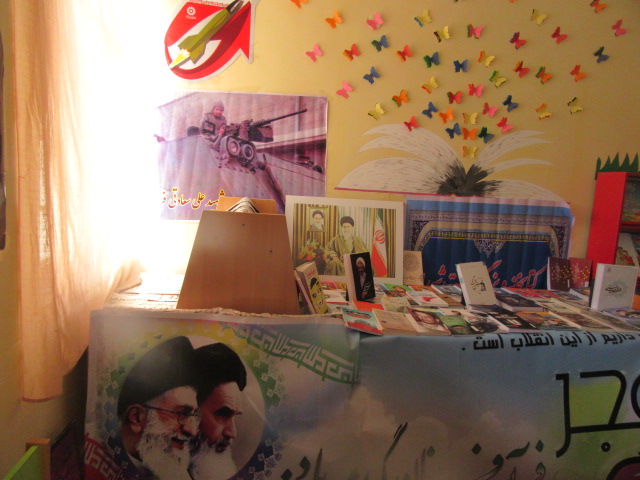 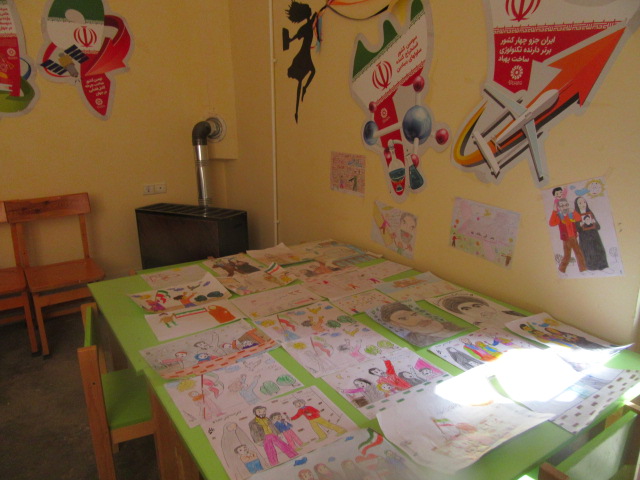 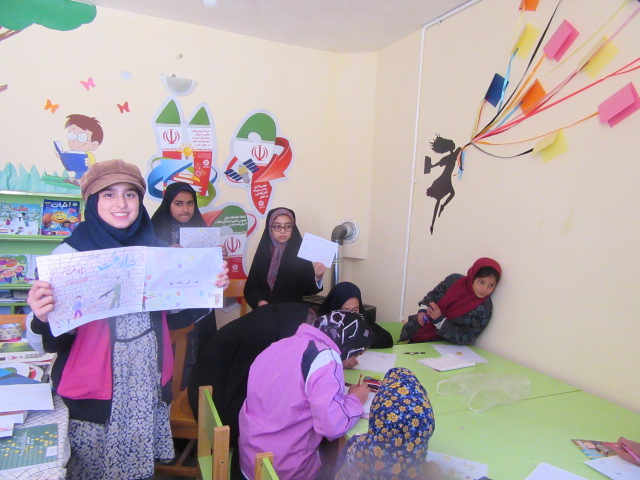 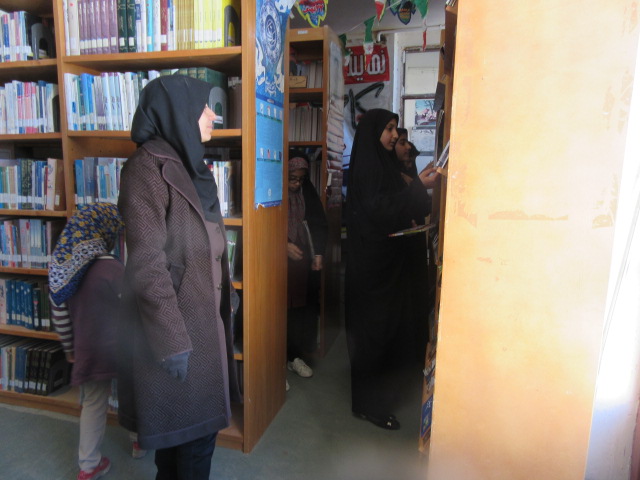 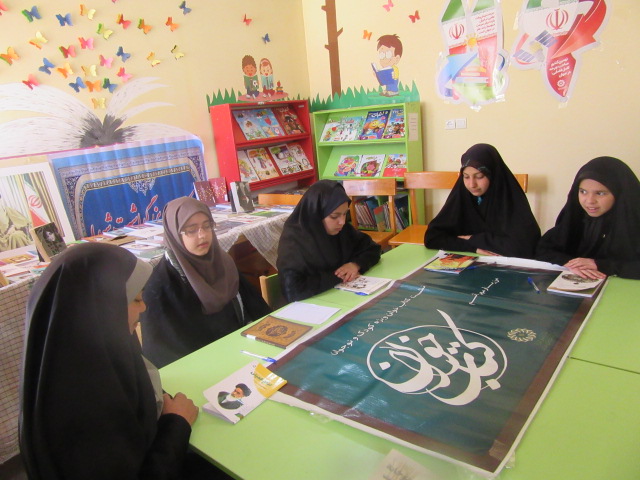 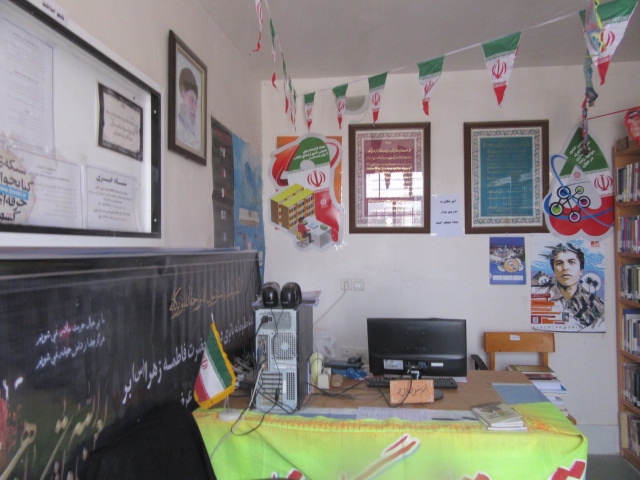 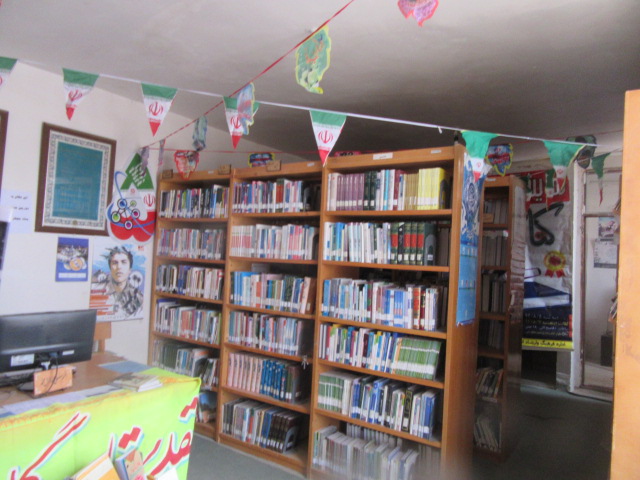 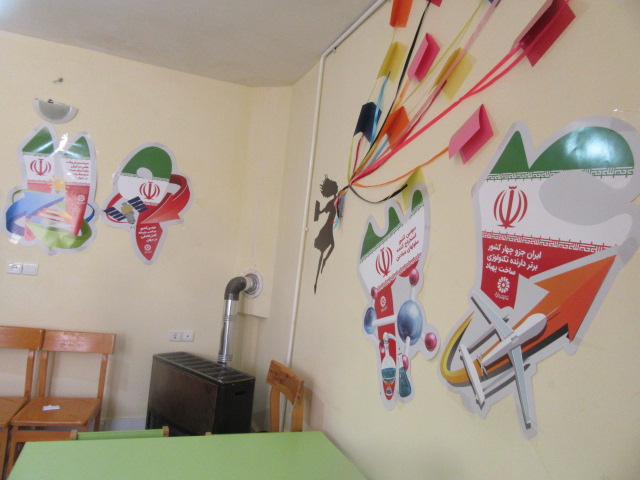 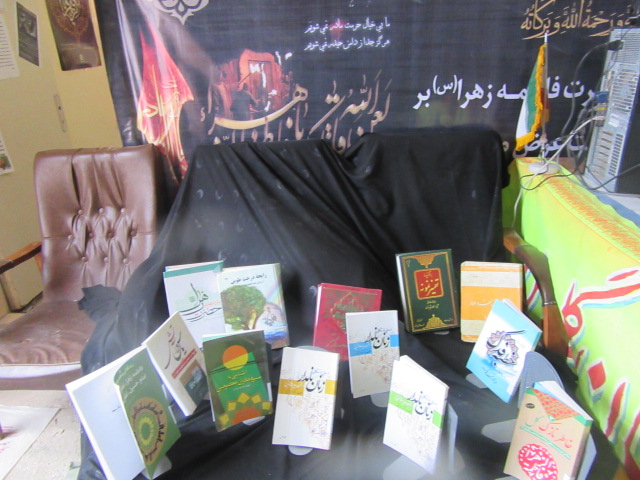 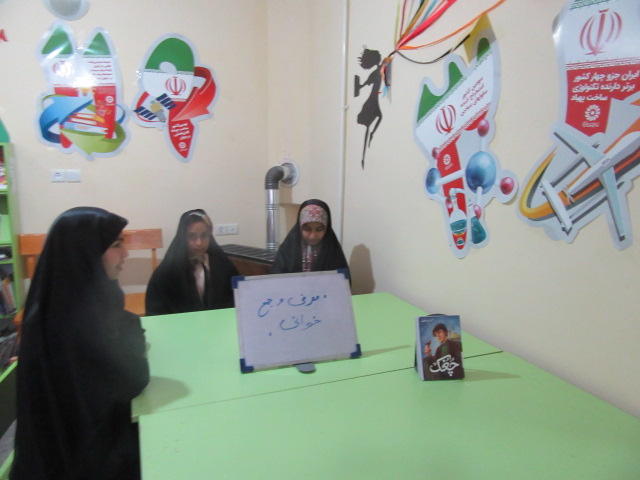 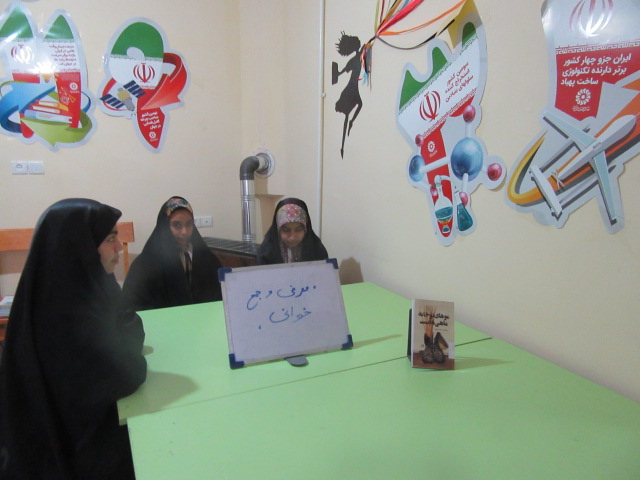 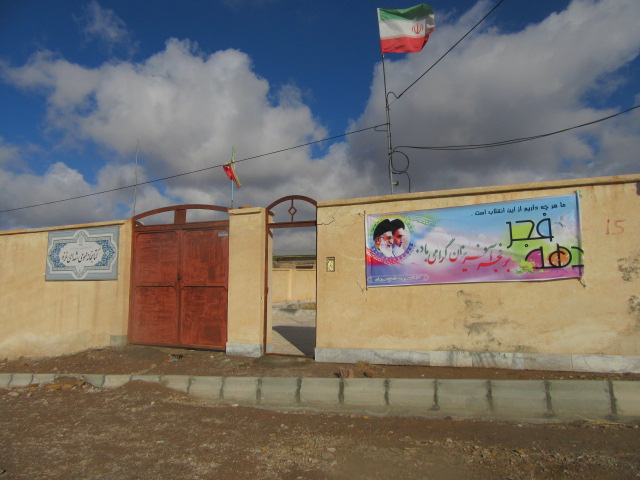 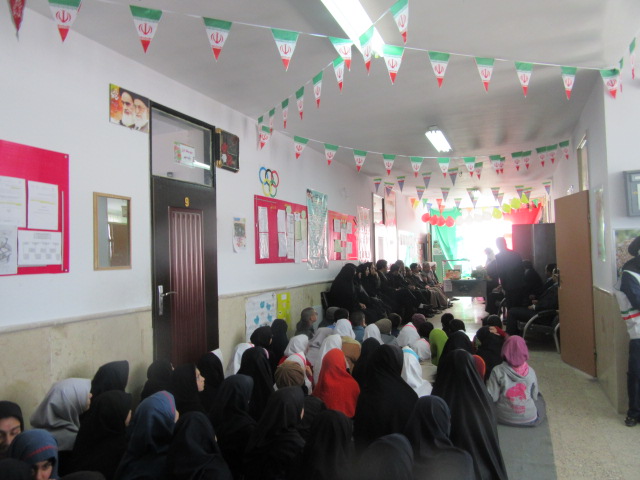 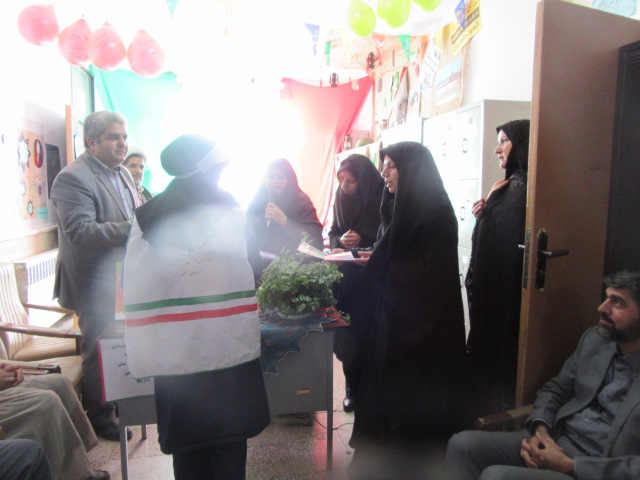 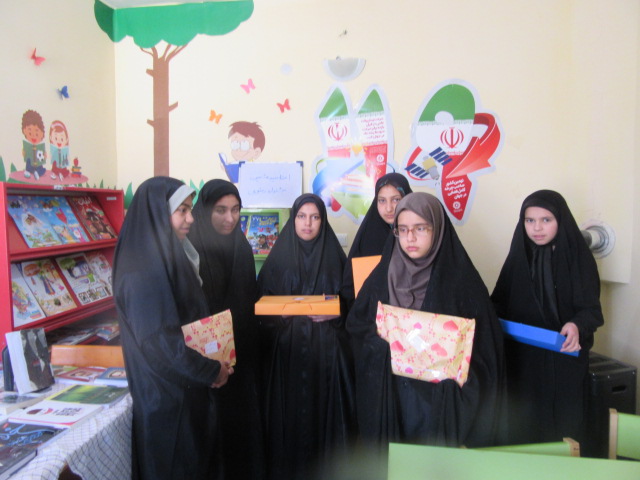 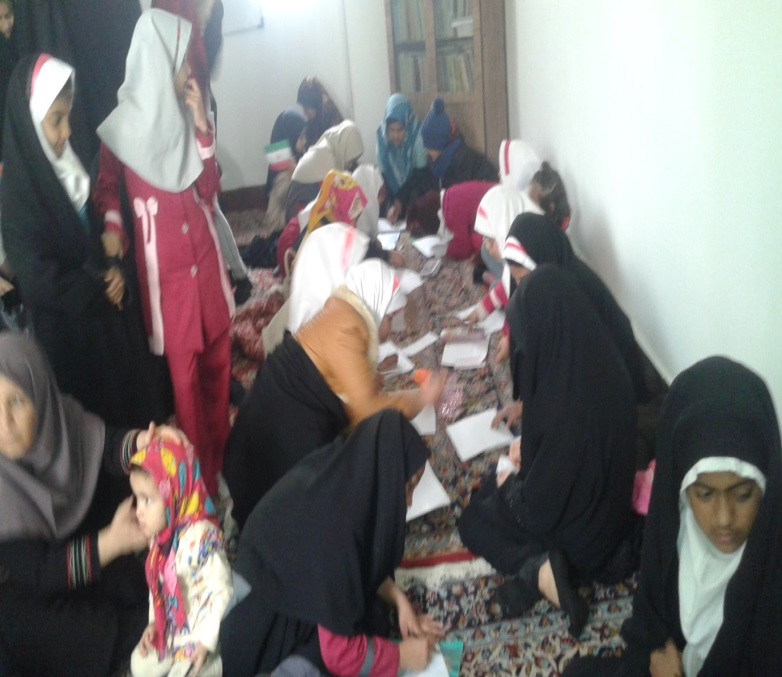 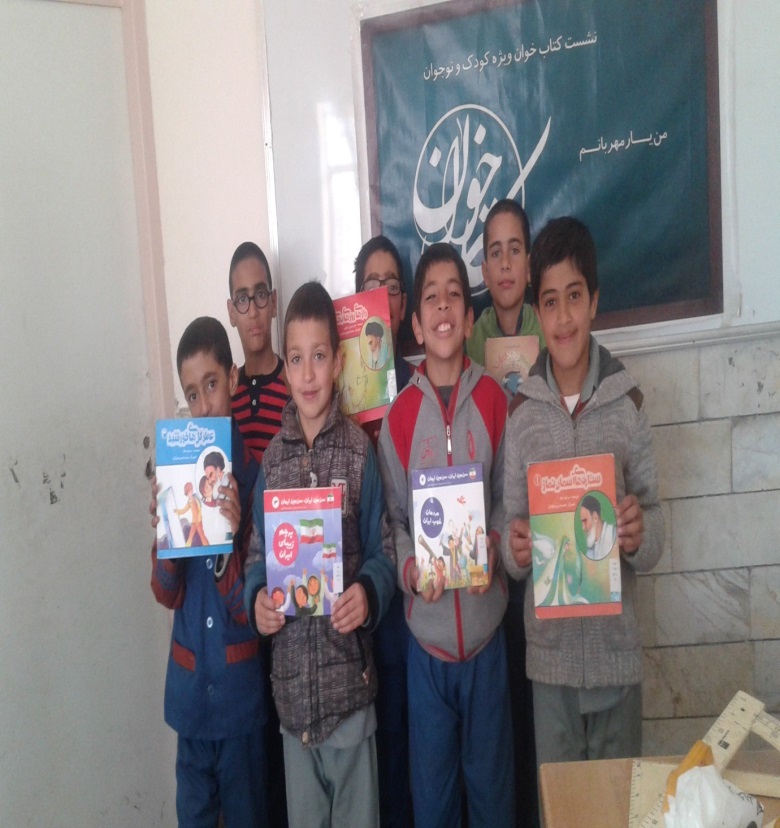 